KUPNÍ SMLOUVA č. j. SŠ 2/2020 SA 3uzavřená podle § 2079 a násl. Zákona č. 89/2012 Sb. občanský zákoník, v platném znění,  mezizhotovitelem:PROG4 s. r. o.IČ: 	25549120		DIČ: 	CZ25549120		Bankovní spojení:	2900136260/2010Zastoupená jednatelem:	Milanem SalajkouZapsaná u KS v Brně oddíl C, vložka 31562.Mail: prodej@prog4.cz(dále je „zhotovitel“)aobjednatelem:Střední škola průmyslová a umělecká Hodonín, příspěvková organizaceIČ:	00559539tel.:	………………………fax: 	………………..e-mail: …………………………Zastoupená ředitelem	PaedDr. Ivo Kurzem(dále je „objednatel“)takto:Článek IPředmět smlouvy a cenová ujednáníPředmět smlouvy:Předmětem smlouvy je koupě 4 ks grafických stanic dle níže uvedené specifikace. Prodávající se zavazuje dodat předmět smlouvy na místo dodávky – Střední škola průmyslová a umělecká Hodonín, příspěvková organizace, Brandlova 32, 695 01 Hodonín.Grafická stanice 		PC 1stCOOLProcesor			Ryzen 7 3700XOperační paměť		32GBPevný disk			480GB+1TB
Grafická karta			GTX 1660 6GBLicence OS			Windows 10jiné				záruka 2 rokyCena předmětu smlouvy: 	Smluvená kupní cena činí:cena bez DPH 				95 164 KčDPH					19 984 Kčcena celkem včetně DPH:	          115 148 Kč(slovy: stopatnácttisícstočtyřicetosum. korun českých)Prodávající měl pro účely ujednání o této smluvní ceně k dispozici veškeré potřebné podklady, které měl možnost posoudit. Předem se seznámil se všemi okolnostmi a podmínkami, které mohou mít jakýkoliv vliv na cenu. Stanovená cena obsahuje veškeré náklady prodávajícího k nezbytné realizaci smlouvy a zohledňuje i jeho potřebnou míru ziskuCena obsahuje veškeré náklady nezbytné pro úplnou a kvalitní realizaci smlouvy, tj. zejména náklady na zhotovování, obstarání, přepravu věcí, materiály, dodávku zařízení, montáž, pojištění, náklady na individuální a komplexní vyzkoušení, náklady na nutná či úřady stanovená opatření k realizaci prodeje či jakékoli další výdaje spojené s realizací smlouvy.Dále cena zohledňuje veškeré náklady prodávajícího na předpokládané zvýšení ceny v závislosti na čase plnění, přepokládaný vývoj cen vstupních nákladů. Stanovená cena je platná po celou dobu smlouvy.Dopravné k zákazníkovi je zdarma. Cena je pevná.Článek IIData a místo plněníProdávající předá kupujícímu předmět koupě na základě písemného zápisu (protokolu) nejpozději do 6. 3. 2020 do 12.00 hodin, a to v objektu na ulici Hodonín, Brandlova 32.Smluvní strany se dohodly, že v případě prodlení prodávajícího s předáním předmětu smlouvy je povinen uhradit kupujícímu pokutu ve výši 0,1% z celkové ceny předmětu koupě za každý den prodlení.V případě prodlení s předáním předmětu koupě o 14 a více dnů, si kupující vyhrazuje právo bez    dalších výhrad, podmínek a odstupného od této kupní smlouvy odstoupit.Článek IIIPlatební podmínkyÚhrada za Předmět koupě bude provedena po jeho předání prodávajícím kupujícímu na základě faktury se splatností min. 20 dnů od doručení faktury.Kupující si vyhrazuje právo pozastavit platbu ve výši 20 % fakturované částky, pokud v průběhu splatnosti budou na předmětu koupě zjištěny dílčí nedostatky, a to až do odstranění těchto nedostatků prodávajícím. Splatnost této pozastávky je 15 dní od odstranění těchto nedostatků.V případě, že faktury prodávajícího nebudou kupujícím uhrazeny ve výše stanovené lhůtě splatnosti, je prodávající oprávněn uplatnit smluvní pokutu ve výši 0,1 % za každý den prodlení.Článek  IVZáruční a servisní podmínkyNa celý předmět koupě poskytuje prodávající záruku v délce 24 měsíců. Záruční servis je poskytován bezplatně po celou dobu platnosti záruky v místě dodávky zboží. K veškerému dodanému zboží zákazník obdrží tištěné záruční listy. Prodávající odpovídá za to, že předmět této smlouvy bude dodán a uveden do provozu podle pokynů kupujícího a podmínek smlouvy a v souladu s technickými normami a po dobu záruční lhůty bude mít vlastnosti obvyklé a vlastnosti dohodnuté v této kupní smlouvě. Záruční doba počíná běžet dnem předání a převzetí předmětu smlouvy.Pokud se ukáže, že vada předmětu koupě je neopravitelná, prodávající se zavazuje dodat ve vzájemně dohodnutém termínu od zjištění této skutečnosti, nejdéle však do 10 dnů, náhradní plnění, a to bezplatně.Kupující se zavazuje, že případnou reklamaci vady předmětu koupě uplatní bezprostředně po jejím zjištění písemně do rukou oprávněného zástupce prodávajícího, a to formou doporučeného dopisu nebo mailem na výše uvedenou adresu prodávajícího.Záruční doby na reklamované části dodávky se prodlužují o dobu počínající datem uplatněné oprávněné reklamace a končící dnem odstranění vady.Ke každému výrobku musí být přiložen doklad o nabytí.Po dobu záruční lhůty má kupující právo na bezplatné odstranění vady, a to bez zbytečného odkladu po uplatnění oprávněné reklamace. Prodávající se zavazuje vyřídit reklamaci kupujícího nejpozději do 72 hodin od jejího nahlášení, a to včetně výměny celé grafické stanice.V případě, že prodávající neodstraní záruční závadu na předmět smlouvy (nebo na kteroukoli jeho část), popřípadě neprovede výměnu celé stanice ve výše stanovené lhůtě, je kupující oprávněn fakturovat prodávajícímu smluvní pokutu ve výši 1 % z ceny předmětné sestavy za každý další den prodlení.V.	Závěrečná ustanoveníSmlouva je platná dnem podpisu oběma smluvními stranami, účinná je dnem zveřejnění v registru smluv.Tato smlouva a vztahy z ní vyplývající se řídí právním řádem České republiky, zejména příslušnými ustanoveními zákona č. 89/2012 Sb., občanský zákoník, v platném znění.Smlouvu je možné měnit jen písemnými, vzájemně odsouhlasenými dodatky.Smlouva je vyhotovena ve čtyřech rovnocenných vyhotoveních, z nichž každá strana obdrží dvě vyhotovení.Smluvní strany tímto prohlašují, že se seznámily s celým obsahem smlouvy, že ji uzavírají na základě vlastní, svobodné, vážné a dobrovolné vůle a že její obsah považují za ujednání v souladu s dobrými mravy.Vzhledem k veřejnoprávnímu charakteru kupujícího prodávající svým podpisem této smlouvy mimo jiné uděluje kupujícímu svůj výslovný souhlas se zveřejněním smluvních podmínek obsažených v této smlouvě v rozsahu a za podmínek vyplývajících z příslušných právních předpisů (zejména zákona č. 106/1999 Sb., o svobodném přístupu k informacím, ve znění pozdějších předpisů).Smlouva se řídí českými platnými zákony a předpisy. Případné spory budou řešeny jednáním smluvních stran. V případě, že jednáním stran nebude dosaženo odstranění sporu, budou tyto řešeny místně příslušnými soudy České republiky.V Hodoníně dne 27. 2. 2020Zhotovitel:							Objednatel:……………………………..					……………………………..	Milan Salajka						PaedDr. Ivo Kurz, ředitel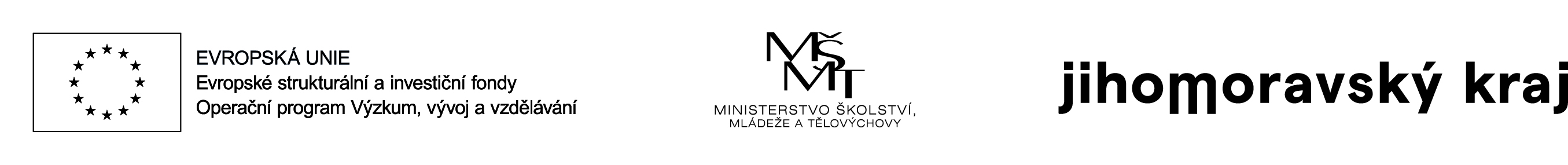 